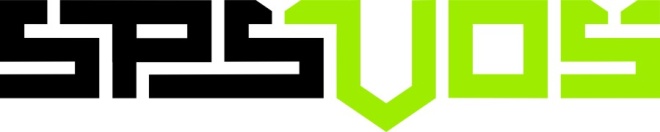 Střední průmyslová škola a Vyšší odborná škola  Brno, Sokolská, příspěvková organizacetel.: 541 427 111, 541 241 448 fax: 541 241 448, e-mail: info@spssbrno.cz , http://www.spssbrno.cz                                                                                 OBJEDNÁVKA  55 / 2017 / SVOdběratel:Střední průmyslová škola a VOŠ Brno, Sokolská, příspěvková organizace Sokolská 1BRNO   602 00Dodavatel:Malíř , natěračMilan ŠiborBorová 5BRNO  664 00                                                                                                                           V Brně  21.6.2017Věc: objednávka          Objednáváme u Vás pro potřeby naší školy malířské práce s proškrabáváním, tmelením, sádrováním a izolováním, včetně dodávky veškerého materiálu dle rozpisu. Práce proveďte v termínu od 3.7.2017  do 31.7.2017 Pro vstup do budovy kontaktujte pana Langera nebo pana Švancaru.Celková cena dle nabídky do 63 000,- včetně DPH.Platby budou provedeny průběžně dle provedené práce na základě vystavených faktur. Za vyřízení objednávky děkujeme.                                                                                                       Ing. Ladislav Němec                                                                                                             ředitel školyPříloha:  Rozpis požadavků k výmalběVyřizuje: ŠvidroňováTel:  Bankovní spojeni :  Komerční banka- Brno, č.ú. IČO : 00 559 415DIČ :  CZ 00 559 415 